П О С Т А Н О В Л Е Н И Еот _____________ № ___г. МайкопО внесении изменения в Порядок составления и утверждения отчета о результатах деятельности муниципального учреждения муниципального образования «Город Майкоп» и об использовании закрепленного за ним муниципального имущества муниципального образования «Город Майкоп» В целях приведения в соответствие с приказом Министерства финансов Российской Федерации от 02.11.2021 № 171н «Об утверждении общих требований к порядку составления и утверждения отчета о результатах деятельности государственного (муниципального) учреждения и об использовании закрепленного за ним государственного (муниципального) имущества», п о с т а н о в л я ю:	1. Внести в постановление Администрации муниципального образования «Город Майкоп» от 30.01.2023 № 59 «Об утверждении Порядка составления и утверждения отчета о результатах деятельности муниципального учреждения муниципального образования «Город Майкоп» и об использовании закрепленного за ним муниципального имущества муниципального образования «Город Майкоп» изменение, изложив Порядок составления и утверждения отчета о результатах деятельности муниципального учреждения муниципального образования «Город Майкоп» и об использовании закрепленного за ним муниципального имущества муниципального образования «Город Майкоп» в новой редакции (прилагается).	2. Опубликовать настоящее постановление в газете «Майкопские новости». 	3. Полный текст настоящего постановления разместить в официальном сетевом издании «Майкопские новости» (https://maykop-news.ru/docs) и на официальном сайте Администрации муниципального образования «Город Майкоп» (https://maykop.ru/munitsipalnaya-pravovaya-baza/). 4. Постановление «О внесении изменения в Порядок составления и утверждения отчета о результатах деятельности муниципального учреждения муниципального образования «Город Майкоп» и об использовании закрепленного за ним муниципального имущества муниципального образования «Город Майкоп» вступает в силу со дня его официального опубликования и применяется, начиная с представления отчета за 2023 год.Глава муниципального образования«Город Майкоп»                                                                      Г.А. МитрофановПорядоксоставления и утверждения отчета о результатах деятельности муниципального учреждения муниципального образования «Город Майкоп» и  об использовании закрепленного за ним муниципального имущества муниципального образования «Город Майкоп»I. Общие положения1. Настоящий Порядок устанавливает требования к составлению и утверждению отчета о результатах деятельности муниципального автономного, бюджетного, казенного учреждения муниципального образования «Город Майкоп» и об использовании закрепленного за ним муниципального имущества муниципального образования «Город Майкоп» (далее соответственно – Порядок, Отчет, учреждение, казенное учреждение, автономное учреждение, бюджетное учреждение).2. Отчет составляется в соответствии с Порядком и Общими требованиями к порядку составления и утверждения отчета о результатах деятельности государственного (муниципального) учреждения и об использовании закрепленного за ним государственного (муниципального) имущества, утвержденными приказом Минфина России от 02.11.2021       № 171н «Об утверждении Общих требований к порядку составления и утверждения отчета о результатах деятельности государственного  (муниципального) учреждения и об использовании закрепленного за ним государственного (муниципального) имущества», автономными учреждениями, бюджетными учреждениями, казенными учреждениями. 3. Отчет составляется учреждением в рублях (в части показателей, формируемых в денежном выражении) по состоянию на 1 января года, следующего за отчетным, по форме, прилагаемой к Порядку.4. Отчет должен в заголовочной части содержать наименование учреждения, составившего Отчет с указанием кода по реестру участников бюджетного процесса, а также юридических лиц, не являющихся участниками бюджетного процесса, идентификационного номера налогоплательщика и кода причины постановки на учет, наименование главного распорядителя бюджетных средств, с указанием кода главы по бюджетной классификации, наименование публично-правового  образования, с указанием кода по Общероссийскому классификатору территорий муниципальных образований, и составляться в разрезе следующих разделов:раздел 1 «Результаты деятельности»;раздел 2 «Использование имущества, закрепленного за учреждением».5. В раздел 1 «Результаты деятельности» должны включаться:отчет о выполнении муниципального задания на оказание муниципальных услуг (выполнение работ) (далее – муниципальное задание), который формируется бюджетным и автономным учреждением, а также казенным учреждением, которому в соответствии с решением главного распорядителя бюджетных средств сформировано муниципальное задание согласно постановлению Администрации муниципального образования «Город Майкоп» от 13.10.2015 № 711 «Об утверждении Положения о формировании муниципального задания на оказание муниципальных услуг (выполнение работ) в отношении муниципальных учреждений муниципального образования «Город Майкоп» и финансового обеспечения выполнения муниципального задания»;сведения о поступлениях и выплатах учреждения, формируемые бюджетными и автономными учреждениями в соответствии с пунктом 8 Порядка;сведения об оказываемых услугах, выполняемых работах сверх установленного муниципального задания, формируемые в соответствии с пунктом 9 Порядка;сведения о доходах учреждения в виде прибыли, приходящейся на доли в уставных (складочных) капиталах хозяйственных товариществ и обществ, или дивидендов по акциям, принадлежащим учреждению, формируемые в соответствии с пунктом 10 Порядка;сведения о кредиторской задолженности и обязательствах учреждения, формируемые в соответствии с пунктом 11  Порядка; сведения о просроченной кредиторской задолженности, формируемые в соответствии с пунктом 12 Порядка;сведения о задолженности по ущербу, недостачам, хищениям денежных средств и материальных ценностей, формируемые в соответствии с пунктом 13 Порядка;сведения о численности сотрудников и оплате труда, формируемые в соответствии с пунктом 14 Порядка;сведения о счетах учреждения, открытых в кредитных организациях, формируемые в соответствии с пунктом 15 Порядка.6. В раздел 2 «Использование имущества, закрепленного за учреждением» должны включаться:сведения о недвижимом имуществе, за исключением земельных участков (далее – сведения о недвижимом имуществе), закрепленном на праве оперативного управления, формируемые в соответствии с пунктом 16 Порядка;сведения о земельных участках, предоставленных на праве постоянного (бессрочного) пользования (далее – сведения об использовании земельных участков), формируемые в соответствии с пунктом 17 Порядка;сведения о недвижимом имуществе, используемом по договору аренды, формируемые в соответствии с пунктом 18 Порядка;сведения о недвижимом имуществе, используемом по договору безвозмездного пользования (договору ссуды), формируемые в соответствии с пунктом 19 Порядка;сведения об особо ценном движимом имуществе (за исключением транспортных средств), формируемые в соответствии с пунктом 20 Порядка;сведения о транспортных средствах, формируемые в соответствии с пунктом 21 Порядка.сведения об имуществе, за исключением земельных участков, переданном в аренду, формируемые в соответствии с пунктом 22 Порядка.II. Формирование сведений, включаемых в отчет7. Отчет о выполнении муниципального задания должен включать сведения о муниципальных услугах и работах, включенных в муниципальное задание (показатель, характеризующий содержание муниципальной услуги (работы), плановые показатели объема муниципальной услуги (работы), показатели объема оказанных муниципальных услуг (выполненных работ) на отчетную дату, причину отклонения от установленных плановых показателей объема муниципальной услуги (работы).8. В сведениях о поступлениях и выплатах учреждения должна отражаться информация об объеме поступлений за отчетный финансовый год и год, предшествующий отчетному, и выплат за отчетный финансовый год.Информация о поступлениях формируется с указанием:объема поступлений из бюджетов бюджетной системы Российской Федерации, включая субсидии на финансовое обеспечение выполнения муниципального задания, субсидии, предоставляемые в соответствии с абзацем вторым пункта 1 статьи 781  Бюджетного кодекса Российской Федерации, субсидии на осуществление капитальных вложений, гранты в форме субсидий, с обособлением информации об объемах предоставленных учреждению грантов в форме субсидий, предоставленных соответственно из федерального бюджета, из бюджета Республики Адыгея и бюджета муниципального образования «Город Майкоп»;объема поступлений в форме грантов, предоставляемых юридическими и физическими лицами (за исключением грантов в форме субсидий, предоставляемых из бюджетов бюджетной системы Российской Федерации);объема поступлений от приносящей доход деятельности, компенсации затрат, с обособлением информации:об объеме доходов в виде платы за оказание услуг (выполнение работ) в рамках установленного муниципального задания, доходов от оказания услуг, выполнения работ, реализации готовой продукции сверх установленного муниципального задания по видам деятельности, отнесенным в соответствии с учредительными документами к основным;об объеме доходов от возмещения расходов, понесенных в связи с эксплуатацией имущества, находящегося в оперативном управлении учреждения;об объеме прочих доходов от оказания услуг, выполнения работ, компенсации затрат учреждения, включая возмещение расходов по решению судов (возмещение судебных издержек);объема поступлений доходов от собственности с обособлением информации:об объеме доходов в виде арендной либо иной платы за передачу в возмездное пользование муниципального имущества;об объеме доходов от распоряжения правами на результаты интеллектуальной деятельности и средствами индивидуализации;об объеме доходов в виде процентов по депозитам и процентов по остаткам средств на счетах учреждения;об объеме доходов в виде процентов, полученных от предоставления займов, доходов в виде процентов по иным финансовым инструментам, доходов в виде прибыли, приходящейся на доли в уставных (складочных) капиталах хозяйственных товариществ и обществ, или дивидендов по акциям, принадлежащим учреждению;объема поступлений доходов от штрафов, пеней, неустоек, возмещения ущерба;объема доходов от выбытия финансовых и нефинансовых активов.Информация о выплатах формируется с указанием:объема выплат по оплате труда и компенсационных выплат работникам;объема выплат по перечислению взносов по обязательному социальному страхованию;объема выплат по приобретению товаров, работ, услуг с обособлением информации по оплате услуг связи, транспортных услуг, коммунальных услуг, арендной платы за пользование имуществом, работ, услуг по содержанию имущества, прочих работ, услуг по содержанию имущества, прочих работ, услуг, приобретению основных средств, нематериальных активов, непроизведенных активов, материальных запасов;объема выплат по обслуживанию долговых обязательств;объема выплат по безвозмездному перечислению организациям;объема выплат, связанных с уплатой налогов, сборов, прочих платежей в бюджет (по видам налогов);объема выплат, направленных на приобретение финансовых активов;объема выплат в целях денежных обеспечений;объема перечислений на депозитные счета.9. В сведениях об оказываемых услугах, выполняемых работах сверх установленного муниципального задания должна отражаться информация о муниципальных услугах (работах), оказываемых (выполняемых) за плату, включая сведения об иных видах деятельности, не относящихся к основным, с указанием информации о показателях объема оказанных муниципальных услугах (выполненных работ), доходах, полученных учреждением от оказания платных муниципальных услуг (выполнения работ), ценах (тарифах) на платные муниципальные услуги (работы), оказываемые (выполняемые) потребителям за плату, а также справочная информация о реквизитах акта, которым установлены указанные цены (тарифы).10. В сведениях о доходах учреждения в виде прибыли, приходящейся на доли в уставных (складочных) капиталах хозяйственных товариществ и обществ, или дивидендов по акциям, принадлежащим учреждению, должна отражаться информация о наименовании организации (предприятия) с долей участия учреждения во вкладе в уставном (складочном) капитале, с указанием идентификационного номера налогоплательщика, кода по Общероссийскому классификатору организационно-правовых форм, даты создания, основного вида деятельности, суммы вложений в уставный капитал, вида вложений (денежные средства, имущество, право пользования нематериальными активами), дохода (части прибыли (дивидендов) хозяйственного товарищества, общества), приходящаяся к получению учреждением за отчетный период, а также о задолженности перед учреждением по перечислению части прибыли (дивидендов) на начало года и конец отчетного периода.При отсутствии у учреждения вкладов в уставные (складочные) капиталы сведения, указанные в абзаце первом настоящего пункта, не формируются.11. В сведениях о кредиторской задолженности и обязательствах учреждения должна отражаться информация:об объеме кредиторской задолженности на начало года с обособлением информации об объеме задолженности, срок оплаты которой наступил в отчетном финансовом году;об объеме кредиторской задолженности на конец отчетного периода с обособлением информации об объеме задолженности, подлежащей оплате в 1 квартале, в первом месяце 1 квартала, 2, 3 и 4 кварталах года, следующего за отчетным годом, а также об объеме задолженности, подлежащей оплате в очередном году и плановом периоде;об объеме отложенных обязательств учреждения с обособлением информации об объеме обязательств по оплате труда (компенсации за неиспользованный срок), по претензионным требованиям, а также по непоступившим расчетным документам.Информация о кредиторской задолженности формируется с обособлением информации о кредиторской задолженности по выплате заработной платы, по выплате пособий, пенсий, по перечислениям в бюджет (по видам задолженности), по оплате товаров, работ, услуг. А также по оплате прочих расходов.12. В сведениях о просроченной кредиторской задолженности должна отражаться информация об объеме просроченной кредиторской задолженности на начало года и конец отчетного периода, предельно допустимых значениях просроченной кредиторской задолженности, установленных постановлением Администрации муниципального образования «Город Майкоп», изменении кредиторской задолженности за отчетный период в абсолютной величине и в процессах от общей суммы просроченной задолженности, а также причине образования кредиторской задолженности и мерах, принимаемых по ее погашению.13. В сведениях о задолженности по ущербу, недостачам, хищениям денежных средств и материальных ценностей должна отражаться информация о задолженности контрагентов по возмещению ущерба на начало года и конец отчетного периода, общей сумме нанесенного ущерба, выявленных недостач, хищений, с указанием сумм, по которым виновные лица не установлены, сумм возмещенного ущерба, включая информацию о возмещении ущерба по решению суда и страховыми организациями, а также сумм списанного ущерба. В сведениях о задолженности по ущербу, недостачам, хищениям денежных средств и материальных ценностей также отражается информация об ущербе материальным ценностям (порче имущества), сумме предварительных оплат, не возращенным контрагентом в случае расторжения договоров (контрактов, соглашений), в том числе по решению суда, сумме задолженности подотчетных лиц, своевременно не возращенной (не удержанной из заработной платы), а также сумме неустойки (штрафов, пеней), в связи с нарушением контрагентом условий договоров (контрактов, соглашений).14. В сведениях о численности сотрудников и оплате труда должна отражаться информация о штатной численности (установлено штатным расписанием, замещено, вакантно) на начало года и конец отчетного периода, средней численности сотрудников за отчетный период, с указанием численности сотрудников, работающих по основному месту работы, на условиях внутреннего совместительства, внешнего совместительства, а также информация о численности сотрудников, выполняющих работу без заключения трудового договора (по договорам гражданско-правового характера).Сведения о численности сотрудников формируются по группам (категориям) персонала, включая административно-управленческий персонал, основной персонал, вспомогательный.Информация о численности административно-управленческого персонала формируется с указанием численности заместителей руководителя учреждения, руководителей структурных подразделений, а также, по решению главного распорядителя бюджетных средств, работников, осуществляющих правовое и кадровое обеспечение деятельности учреждения, ведение бухгалтерского, налогового (управленческого) учета, работников, осуществляющих информационно-техническое обеспечение деятельности и ведение делопроизводства.Информация о численности основного персонала формируется с указанием численности категорий работников, установленных Указом Президента Российской Федерации от 07.05.2012  № 597 «О мероприятиях по реализации государственной социальной политики». Сведения об оплате труда формируются по группам (категориям) персонала с обособлением информации об оплате труда работников, работающих по основному месту работы, в том числе занятых на условиях полного и неполного рабочего времени, внутреннего совместительства, внешнего совместительства, а также оплате вознаграждения лицам, выполняющим работу без заключения трудового договора (по договорам гражданско-правового характера).15. В сведениях о счетах учреждения, открытых в кредитных организациях, должна отражаться информация о номерах счетов, открытых в кредитных организациях в рублях, с указанием вида счета, реквизитов акта, в соответствии с которым открыт счет в кредитной организации, остатка средств на счете на начало года и конец отчетного периода.16. В сведениях о недвижимом имуществе, закрепленном на праве оперативного управления, должна отражаться информация, содержащая перечень объектов недвижимого имущества, закрепленного за учреждением на праве оперативного управления, с указанием адреса, кадастрового номера, года постройки, основных технических характеристик объекта (общая площадь объекта, длина (протяженность) линейного объекта, глубина объекта, объем объекта), информации об имуществе, используемом учреждением для осуществления основной деятельности и иных целей, не используемом учреждением, переданном в аренду, в безвозмездное пользование, не используемом в связи с проводимым капитальным ремонтом или реконструкцией, находящемся в аварийном состоянии, требующем ремонта или относительно которого осуществляется согласование решения о списании.Дополнительно в сведения о недвижимом имуществе, закрепленном на праве оперативного управления, включается информация о фактических расходах на оплату коммунальных услуг, расходов на содержание указанного имущества, расходов на уплату налогов, в качестве объекта налогообложения по которым признается указанное имущество, с указанием расходов, возмещаемых пользователями имущества.17. В сведениях об использовании земельных участков должна отражаться информация, содержащая перечень земельных участков, предоставленных учреждению на праве постоянного (бессрочного) пользования, с указанием адреса, кадастрового номера, общей площади, информации о площади земельного участка (части земельного участка), используемой учреждением для осуществления основной деятельности и иных целей, не используемой учреждением, переданной в аренду, в безвозмездное пользование, не используемой по иным причинам, земельных участках, в отношении которых заключено соглашение об установлении сервитута.Дополнительно в сведения об использовании земельных участков включается информация о фактических расходах на содержание земельных участков, включая эксплуатационные расходы и расходы на оплату земельного налога, в качестве объекта налогообложения по которым признаются указанные земельные участки, с указанием расходов, возмещаемых пользователями земельных участков.18. В сведениях о недвижимом имуществе, используемом по договору аренды, должна отражаться информация, содержащая перечень объектов недвижимого имущества, находящегося у учреждения в пользовании по договору аренды, с указанием наименования и адреса объекта, количества арендуемого имущества, наименования арендодателя с указанием идентификационного номера налогоплательщика и кода по классификации институционных секторов экономики, срока пользования арендуемым имуществом, размера арендной платы, фактических расходов на содержание арендуемого имущества, направления использования арендуемого имущества, а также обоснование заключения договора аренды.19. В сведениях о недвижимом имуществе, используемом по договору безвозмездного пользования (договору ссуды), должна отражаться информация, содержащая перечень объектов недвижимого имущества, находящегося у учреждения в пользовании по договору безвозмездного пользования (договору ссуды), с указанием наименования и адреса объекта, количества имущества, наименования ссудодателя с указанием идентификационного номера налогоплательщика и кода по классификации институционных секторов экономики, срока пользования имуществом, фактических расходов на содержание имущества, направления использования имущества, а также обоснование заключения договора безвозмездного пользования (договора ссуды).20. В сведения об особо ценном движимом имуществе (за исключением транспортных средств) включается информация о наличии особо ценного движимого имущества (по группам основных средств), балансовой стоимости и остаточной стоимости имущества.Дополнительно в сведения об особо ценном движимом имуществе (за исключением транспортных средств) включается информация о фактических расходах на содержание имущества, включая расходы на техническое обслуживание, текущий и капитальный ремонт, расходы на обязательное и добровольное страхование указанного имущества, на уплату налогов, в качестве объекта налогообложения по которым признается указанное имущество, заработную плату обслуживающего персонала, иные расходы.21. В сведениях о транспортных средствах должна отражаться информация о транспортных средствах, используемых учреждением (с детализацией по видам транспортных средств), в том числе на праве оперативного управления, по договору аренды и безвозмездного пользования (договору ссуды), с обособлением информации о транспортных средствах, используемых для осуществления основной деятельности и иных целей, в том числе в целях обслуживания административно-управленческого персонала, доставки сотрудников к месту работы, для обеспечения перевозки людей (за исключением сотрудников), в том числе обучающихся, спортсменов.Дополнительно в сведения о транспортных средствах включается информация о фактических расходах на содержание транспортных средств, включая расходы на приобретение горюче-смазочных материалов, приобретение комплектующих, техническое обслуживание, ремонт, добровольное и обязательное страхование (включая страхование гражданской ответственности), расходы на содержание гаражей, заработную плату (водителей, механиков, административно-управленческого персонала гаражей), уплату транспортного налога.22. В сведениях об имуществе, за исключением земельных участков, переданном в аренду, должна отражаться аналитическая информация об имуществе, переданном в аренду, с указанием информации об объектах, переданных в аренду полностью или частично, объеме переданного в пользование имущества, а также направлениях его использования, предусмотренных договором. В графе 8 «направление использования» указывается направление использование имущества, переданного в аренду (разрешенное использование): 1 – размещение банкоматов, 2 – размещение торговых автоматов для продажи воды, кофе и кондитерских изделий, 3 – размещение столовых и буфетов, 4 – размещение книжных киосков, магазинов канцелярских принадлежностей, 5 – размещение аптечных пунктов, 6 – размещение торговых автоматов для продажи бахил, одноразовых халатов, 7 – размещение платежных терминалов, 8 – размещение иных торговых точек, 9 – размещение офисов банков, 10 – проведение образовательных и информационно-просветительских мероприятий, 11 – проведение концертно-зрелищных мероприятий, 12 – проведение ярмарок, выставок, 13 – проведение конгрессов, съездов, симпозиумов, конференций, 14 – проведение спортивных мероприятий,   15 – проведение иных культурно-массовых мероприятий, 16 – прокат оборудования, 17 – прокат спортивного инвентаря, 18 – иное. В случае указания в графе 8 значение «18 - иное», указывается направление использования переданного в аренду имущества.23. В случае отсутствия показателей, предусмотренных формами Отчета, (сведения не имеют числового значения), такие формы Отчета не составляются, информация об этом подлежит отражению в пояснительной записке к Отчету, которая, в случае несоставления каких-либо форм, является неотьемлемой частью Отчета.24. Отчет автономного учреждения утверждается руководителем учреждения с учетом требований Федерального закона от 03.11.2006 № 174-ФЗ «Об автономных учреждениях» и представляется главному распорядителю бюджетных средств на согласование.Отчет бюджетных и казенных учреждений утверждается руководителем учреждения и представляется главному распорядителю бюджетных средств на согласование.Отчеты учреждений, за исключением Отчетов, содержащих сведения, составляющие государственную или иную охраняемую законом тайну, утверждаются и представляются в сроки, установленные главным распорядителем бюджетных средств, но не позднее 1 марта года, следующего за отчетным, или первого рабочего дня, следующего за указанной датой.Представленный Отчет рассматривается в течение десяти рабочих дней, следующих за днем поступления Отчета. В случаях установления факта недостоверности представленной учреждением и (или) представления указанной информации не в полном объеме возвращается на доработку с указанием причин, послуживших основанием для необходимости его доработки.В случае возврата Отчета учреждение в течение трех рабочих дней, следующих за днем поступления Отчета, дорабатывает его и повторно представляет главному распорядителю бюджетных средств.25. Дополнительных материалов к Отчету предоставлять не требуется.26 Промежуточные отчеты (квартальные, полугодовые) не составляются.27. Показатели Отчета, формируемые в денежном выражении, должны быть сопоставимы с показателями, включаемыми в состав бюджетной отчетности казенных учреждений и бухгалтерской отчетности бюджетных (автономных) учреждений.28. Утвержденный и согласованный в соответствии с пунктом 24 настоящего Порядка Отчет подлежит размещению учреждением на официальном сайте Российской Федерации о государственных (муниципальных) учреждениях (www.bus.gov.ru) в информационно-телекоммуникационной сети «Интернет» в порядке, установленном Министерством финансов Российской Федерации, и на официальном сайте Администрации муниципального образования «Город Майкоп» в сети «Интернет». Отчет о результатах деятельности _______________________________________                                                                       (наименование учреждения)и об использовании закрепленного за ним муниципального имущества за 20_____годРаздел I. Результаты деятельности1.1.  Сведения о поступлениях и выплатах учреждения 1.1.1.Сведения о поступлениях учреждения1.1.2. Сведения о выплатах учрежденияИсполнитель_________________________  _________________________________ ________________________                                                               (должность)                                                                 (фамилия, инициалы)                                                                       (телефон)«______» ________________________________20_____г.1.2. Сведения об оказываемых услугах, выполняемых работах, сверх установленного муниципального задания1.2.1. Сведения об оказываемых услугах сверх установленного муниципального задания1.2.2.Сведения о выполняемых работах сверх установленного муниципального заданияИсполнитель_____________________________  _________________________________ ________________________                                      (должность)                                                                             (фамилия, инициалы)                                                                       (телефон)«______» ________________________________20_____г.1.3. Сведения о доходах учреждения в виде прибыли, приходящейся на доли в уставных (складочных) капиталах хозяйственных товариществ и обществ, или дивидендов по акциям, принадлежащим учреждениюИсполнитель_____________________________  _________________________________ ________________________                                      (должность)                                                                             (фамилия, инициалы)                                                                       (телефон)«______» ________________________________20_____г.1.4. Сведения о кредиторской задолженности и обязательствах учрежденияИсполнитель_____________________________  _________________________________ ________________________                                      (должность)                                                                             (фамилия, инициалы)                                                                       (телефон)«______» ________________________________20_____г.1.5. Сведения о просроченной кредиторской задолженностиИсполнитель_________________________  _________________________________ ________________________                                      (должность)                                                                             (фамилия, инициалы)                                                                       (телефон)«______» ________________________________20_____г 1.6. Сведения о задолженности по ущербу, недостачам, хищениям денежных средств и материальных ценностей Исполнитель_____________________________  _________________________________ ________________________                                      (должность)                                                                             (фамилия, инициалы)                                                                       (телефон)«______» ________________________________20_____г.1.7. Сведения о численности сотрудников и оплате труда1.7.1. Сведения о численности сотрудников1.7.2. Сведения об оплате трудаИсполнитель_____________________________  _________________________________ ________________________                                      (должность)                                                                             (фамилия, инициалы)                                                                       (телефон)«______» ________________________________20_____г.1.8. Сведения о счетах учреждения, открытых в кредитных организацияхИсполнитель_____________________________  _________________________________ ________________________                                      (должность)                                                                             (фамилия, инициалы)                                                                       (телефон)«______» ________________________________20_____г.Раздел II. Использование имущества, закрепленного за учреждением2.1. Сведения о недвижимом имуществе, за исключением земельных участков, закрепленном на праве оперативного управленияИсполнитель_____________________________  _________________________________ ________________________                                      (должность)                                                                             (фамилия, инициалы)                                                                       (телефон)«______» ________________________________20_____г.2.2. Сведения о земельных участках, предоставленных на праве постоянного (бессрочного) пользованияИсполнитель_____________________________  _________________________________ ________________________                                      (должность)                                                                             (фамилия, инициалы)                                                                       (телефон)«______» ________________________________20_____г.2.3. Сведения о недвижимом имуществе, используемом по договору аренды Исполнитель_____________________________  _________________________________ ________________________                                      (должность)                                                                             (фамилия, инициалы)                                                                       (телефон)«______» ________________________________20_____г.2.4. Сведения о недвижимом имуществе, используемом по договору безвозмездного пользования (договору ссуды)Исполнитель_____________________________  _________________________________ ________________________                                      (должность)                                                                             (фамилия, инициалы)                                                                       (телефон)«______» ________________________________20_____г.2.5. Сведения об особо ценном движимом имуществе (за исключением транспортных средств)2.5.1. Сведения о наличии, состоянии и использовании особо ценного движимого имущества2.5.2.Сведения о расходах на содержание особо ценного движимого имуществаИсполнитель_____________________________  _________________________________ ________________________                                      (должность)                                                                             (фамилия, инициалы)                                                                       (телефон)«______» ________________________________20_____г.2.6. Сведения о транспортных средствах2.6.1. Сведения об используемых транспортных средствах2.6.2. Сведения о неиспользуемых транспортных средствах, находящихся в оперативном управлении2.6.3. Направление использования транспортных средств2.6.4. Сведения о расходах на содержание транспортных средствИсполнитель_____________________________  _________________________________ ________________________                                      (должность)                                                                             (фамилия, инициалы)                                                                       (телефон)«______» ________________________________20_____г.2.7. Сведения об имуществе, за исключением земельных участков переданном в арендуИсполнитель_____________________________  _________________________________ ________________________                                      (должность)                                                                             (фамилия, инициалы)                                                                       (телефон)«______» ________________________________20_____г.__________Администрация муниципального образования «Город Майкоп»Республики Адыгея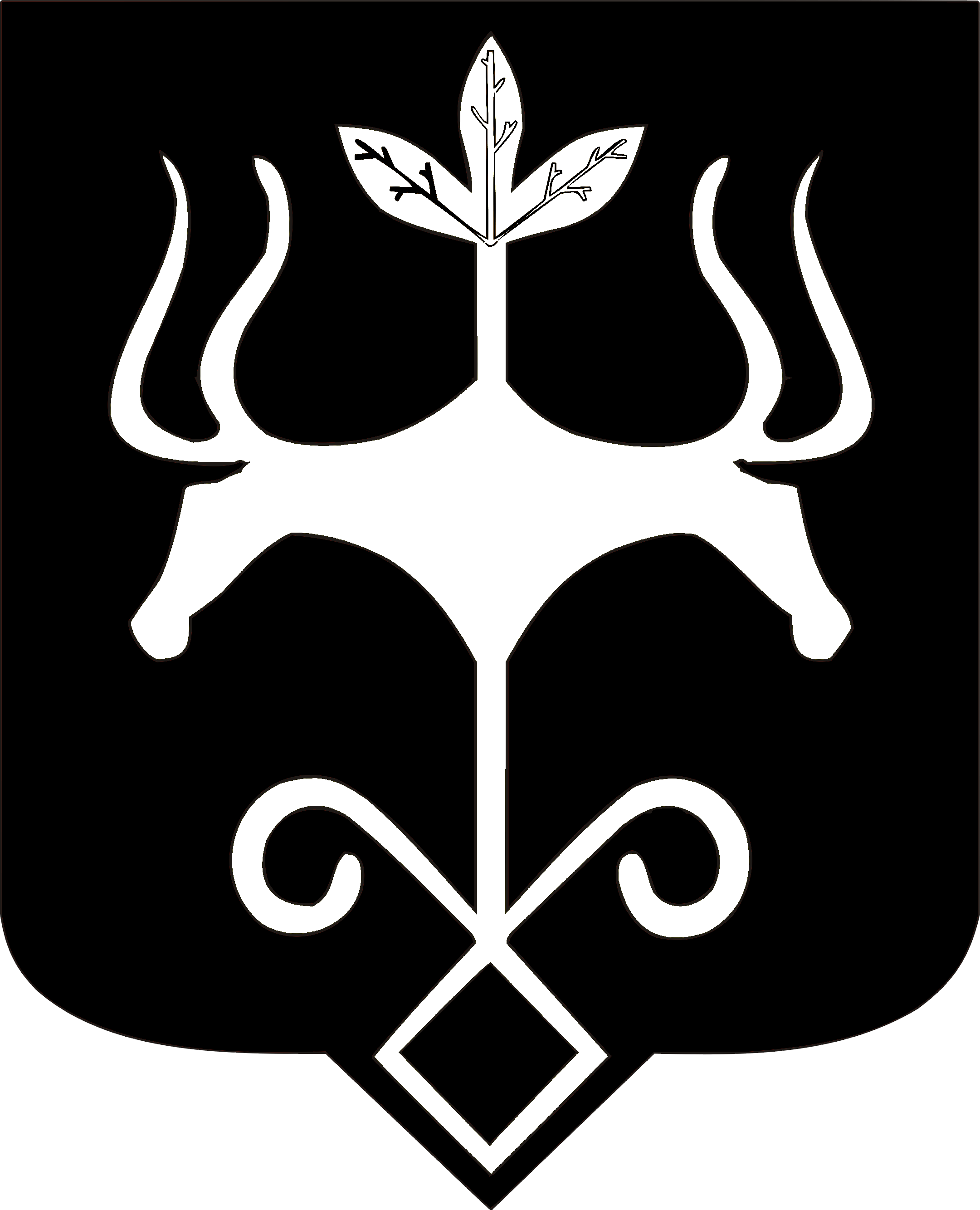 Адыгэ Республикэммуниципальнэ образованиеу
«Къалэу Мыекъуапэ» и АдминистрациеУТВЕРЖДЕНпостановлением Администрации муниципального образования «Город Майкоп»от 30.01.2023   № 59 в редакции постановления Администрации муниципального образования «Город Майкоп»от_______________№ _________ Приложениек Порядку составления и утверждения отчета о результатах деятельности муниципального учреждения муниципального образования «Город Майкоп» и об использовании закрепленного за ним муниципального имущества муниципального образования «Город Майкоп»Согласовано______________________________________________________________ (Главный распорядитель бюджетных средств)__________________    __________________________________________         (подпись)                                                                 (расшифровка подписи)«_____»    ______________________20_____г.(печать)УтверждаюРуководитель____________________________________________(наименование учреждения)____________    __________________________________________         (подпись)                                                   (расшифровка подписи)«_____»    ______________________20_____г.(печать)на «_____» _____________20______годаКОДЫДатапо Сводному рееструУчреждение______________________________________________ИННГлавный распорядитель бюджетных средств__________________КПППублично-правовое образование____________________________глава по БКПериодичность: годовая___________________________________по ОКТМОЕдиница измерения: руб.по ОКЕИ383Наименование показателяКод строкиСумма поступленийСумма поступленийИзменение, %Доля в общей сумме поступлений, %Наименование показателяКод строкиза 20_год (за отчетный финансовый год)за 20_год (за год, предшествующий отчетному)Изменение, %Доля в общей сумме поступлений, %123456Субсидии на финансовое обеспечение выполнения муниципального задания0100Субсидии на иные цели0200Субсидии на осуществления капитальных вложений0300Гранты в форме субсидий, всего0400в том числе:гранты в форме субсидий из федерального бюджета0401гранты в форме субсидий из бюджетов субъектов Российской Федерации и местных бюджетов0402Гранты, предоставляемые юридическими и физическими лицами (за исключением грантов в форме субсидий, предоставляемых из бюджетов бюджетной системы Российской Федерации0500из них:гранты, предоставляемые юридическими лицами (операторами), источником финансового обеспечения которых являются субсидии и имущественные взносы, полученные из бюджетов бюджетной системы Российской Федерации0501Доходы от приносящей доход деятельности, компенсаций затрат (за исключением доходов от собственности), всего0600в том числе:доходы в виде платы за оказание услуг (выполнение работ) в рамках установленного муниципального задания0601доходы от оказания услуг, выполнения работ, реализации готовой продукции сверх установленного муниципального задания по видам деятельности, отнесенным в соответствии с учредительными документами к основным0602возмещение расходов, понесенных в связи с эксплуатацией имущества, находящегося в оперативном управлении учреждения0603прочие доходы от оказания услуг, выполнения работ, компенсации затрат учреждения, включая возмещение расходов по решению судов (возмещение судебных издержек)0604Доходы от собственности, всего0700доходы в виде арендной либо иной платы за передачу в возмездное пользование муниципального имущества0701доходы от распоряжения правами на результаты интеллектуальной деятельности и средствами индивидуализации0702проценты по депозитам учреждения в кредитных организациях0703проценты по остаткам средств на счетах учреждения в кредитных организациях0704проценты, полученные от предоставления займов0705проценты по иным финансовым инструментам0706доходы в виде прибыли, приходящейся на доли в уставных (складочных) капиталах хозяйственных товариществ и обществ, или дивидендов по акциям, принадлежащим учреждению0707прочие доходы от использования имущества, находящегося в оперативном управлении учреждения0708Поступления доходов от штрафов, пеней, неустоек, возмещения ущерба0800Поступления доходов от выбытия нефинансовых активов0900Поступления доходов от выбытия нефинансовых активов1000Поступления доходов от выбытия финансовых активов1100Итого9000X100%Наименование показателяКод строкиСумма выплат за отчетный период, всегоДоля в общей сумме выплат, %в том числе по источникам финансового обеспечения обязательств по выплатамв том числе по источникам финансового обеспечения обязательств по выплатамв том числе по источникам финансового обеспечения обязательств по выплатамв том числе по источникам финансового обеспечения обязательств по выплатамв том числе по источникам финансового обеспечения обязательств по выплатамв том числе по источникам финансового обеспечения обязательств по выплатамв том числе по источникам финансового обеспечения обязательств по выплатамв том числе по источникам финансового обеспечения обязательств по выплатамНаименование показателяКод строкиСумма выплат за отчетный период, всегоДоля в общей сумме выплат, %за счет средств субсидии на выполнение муниципального заданиядоля в общей сумме выплат, отраженных в графе 3, %за счет средств субсидии на иные целидоля в общей сумме выплат, отраженных в графе 3, %за счет средств гранта в форме субсидииза счет средств гранта в форме субсидииза счет средств гранта в форме субсидииза счет средств гранта в форме субсидииНаименование показателяКод строкиСумма выплат за отчетный период, всегоДоля в общей сумме выплат, %за счет средств субсидии на выполнение муниципального заданиядоля в общей сумме выплат, отраженных в графе 3, %за счет средств субсидии на иные целидоля в общей сумме выплат, отраженных в графе 3, %в том числе:в том числе:в том числе:в том числе:Наименование показателяКод строкиСумма выплат за отчетный период, всегоДоля в общей сумме выплат, %за счет средств субсидии на выполнение муниципального заданиядоля в общей сумме выплат, отраженных в графе 3, %за счет средств субсидии на иные целидоля в общей сумме выплат, отраженных в графе 3, %из федерального бюджетадоля в общей сумме выплат, отраженных в графе 3, %из бюджетов субъектов Российской Федерации и местных бюджетовдоля в общей сумме выплат, отраженных в графе 3, %123456789101112Оплата труда и компенсационные выплаты работникам0100Взносы по обязательному социальному страхованию0200Приобретение товаров, работ, услуг, всего0300из них:услуги связи0301транспортные услуги0302коммунальные услуги0303арендная плата за пользование имуществом0304работы, услуги по содержанию имущества0305прочие работы, услуги0306основные средства0307нематериальные активы0308непроизведенные активы0309материальные запасы0310Обслуживание долговых обязательств0400Уплата налогов, сборов, прочих платежей в бюджет  (за исключением взносов по обязательному социальному страхованию), всего0500из них:налог на прибыль0601налог на добавленную стоимость0602налог на имущество организаций0603земельный налог0604транспортный налог0605государственные пошлины0606Приобретение финансовых активов, всего:0700из них:приобретение ценных бумаг, кроме акций и иных форм участия в капитале0701приобретение акций и иные формы участия в капитале0702Иные выплаты, всего0800из них:перечисление денежных обеспечений0801перечисление денежных средств на депозитные счета0802Итого9000100%100%100%100%100%на «_____» _____________20______годаКОДЫДатапо Сводному рееструУчреждение_____________________________________________ИННГлавный распорядитель бюджетных средств__________________КПППублично-правовое образование____________________________глава по БКПериодичность: годовая___________________________________по ОКТМОЕдиница измерения: руб.по ОКЕИ383Наименование оказываемых услугКод по ОКВЭДКод строкиОбъем оказанных услугОбъем оказанных услугОбъем оказанных услугДоход от оказания услуг, рубЦена (тариф)Справочно: реквизиты акта, которым установлена цена (тариф)Справочно: реквизиты акта, которым установлена цена (тариф)Справочно: реквизиты акта, которым установлена цена (тариф)Наименование оказываемых услугКод по ОКВЭДКод строкиединица измеренияединица измерениявсегоДоход от оказания услуг, рубЦена (тариф)кем издан (ФОИВ, учреждение)датаномерНаименование оказываемых услугКод по ОКВЭДКод строкинаименованиекод по ОКЕИвсегоДоход от оказания услуг, рубЦена (тариф)кем издан (ФОИВ, учреждение)датаномер123456789101110002000Итого9000хххххНаименование выполняемых работКод по ОКВЭДКод строкиОбъем выполненных работОбъем выполненных работОбъем выполненных работДоход от выполнения работ, рубЦена (тариф)Справочно: реквизиты акта, которым установлена цена (тариф)Справочно: реквизиты акта, которым установлена цена (тариф)Справочно: реквизиты акта, которым установлена цена (тариф)Наименование выполняемых работКод по ОКВЭДКод строкиединица измеренияединица измерениявсегоДоход от выполнения работ, рубЦена (тариф)кем издан (ФОИВ, учреждение)датаномерНаименование выполняемых работКод по ОКВЭДКод строкинаименованиекод по ОКЕИвсегоДоход от выполнения работ, рубЦена (тариф)кем издан (ФОИВ, учреждение)датаномер123456789101110002000Итого9000хххххна «_____» _____________20____годаКОДЫДатапо Сводному рееструУчреждение______________________________________________ИННГлавный распорядитель бюджетных средств__________________КПППублично-правовое образование____________________________глава по БКПериодичность: годовая___________________________________по ОКТМОЕдиница измерения: руб.по ОКЕИ383Организация (предприятие)Организация (предприятие)Организация (предприятие)Организация (предприятие)Организация (предприятие)Код строкиСумма вложений в уставный капиталДоля в уставном капитале, %Вид вложенийЗадолженность перед учреждением по перечислению части прибыли (дивидендов) на начало годаДоходы, подлежащие получению за отчетный периодДоходы, подлежащие получению за отчетный периодЗадолженность перед учреждением по перечислению части прибыли (дивидендов) на конец отчетного периоданаименованиеИННкод по ОКОПФдата созданияосновной вид деятельностиКод строкиСумма вложений в уставный капиталДоля в уставном капитале, %Вид вложенийЗадолженность перед учреждением по перечислению части прибыли (дивидендов) на начало годаначислено, рубпоступило, рубЗадолженность перед учреждением по перечислению части прибыли (дивидендов) на конец отчетного периода1234567891011121310002000Итого9000ХХна «_____» _____________20______годаКОДЫДатапо Сводному рееструУчреждение______________________________________________ИННГлавный распорядитель бюджетных средств__________________КПППублично-правовое образование____________________________глава по БКПериодичность: годовая___________________________________по ОКТМОЕдиница измерения: руб.по ОКЕИ383Наименование показателяКод строкиОбъем кредиторской задолженности на начало годаОбъем кредиторской задолженности на начало годаОбъем кредиторской задолженности на конец отчетного периодаОбъем кредиторской задолженности на конец отчетного периодаОбъем кредиторской задолженности на конец отчетного периодаОбъем кредиторской задолженности на конец отчетного периодаОбъем кредиторской задолженности на конец отчетного периодаОбъем кредиторской задолженности на конец отчетного периодаОбъем кредиторской задолженности на конец отчетного периодаНаименование показателяКод строкивсегоиз нее срок оплаты наступил в отчетном финансовом годувсегоиз нее срок оплаты наступает в:из нее срок оплаты наступает в:из нее срок оплаты наступает в:из нее срок оплаты наступает в:из нее срок оплаты наступает в:из нее срок оплаты наступает в:Наименование показателяКод строкивсегоиз нее срок оплаты наступил в отчетном финансовом годувсего1 квартале, всегоиз нее: в январе2 квартале3 квартале4 кварталев очередном финансовом году и плановом периоде1234567891011По выплате заработной платы1000По выплате пособий, пенсий2000По перечислению в бюджет, всего3000в том числе:по перечислению удержанного налога на доходы физических лиц3100по оплате страховых взносов на обязательное социальное страхование3200по оплате налогов, сборов, за исключением страховых взносов на обязательное социальное страхование3300по возврату в бюджет средств субсидий (грантов в форме субсидий)3400из них:в связи с невыполнением муниципального задания3410в связи с недостижением результатов предоставления субсидий (грантов в форме субсидий)3420в связи с невыполнением условий соглашений, в том числе по софинансированию расходов3430По оплате товаров, работ, услуг, всего4000из них:по публичным договорам4100По оплате прочих расходов, всего5000из них:по выплатам, связанным с причинением вреда гражданам5100Итого9000XXНаименование показателяКод строкиОбъем отложенных обязательств учрежденияОбъем отложенных обязательств учрежденияОбъем отложенных обязательств учрежденияОбъем отложенных обязательств учрежденияОбъем отложенных обязательств учрежденияНаименование показателяКод строкивсегов том числев том числев том числев том числеНаименование показателяКод строкивсегопо оплате трудапо претензионным требованиямпо непоступившим расчетным документаминые121213141516По выплате заработной платы1000По выплате пособий, пенсий2000По перечислению в бюджет, всего3000в том числе:по перечислению удержанного налога на доходы физических лиц3100по оплате страховых взносов на обязательное социальное страхование3200по оплате налогов, сборов, за исключением страховых взносов на обязательное социальное страхование3300по возврату в бюджет средств субсидий (грантов в форме субсидий)3400из них:в связи с невыполнением муниципального задания3410в связи с недостижением результатов предоставления субсидий (грантов в форме субсидий)3420в связи с невыполнением условий соглашений, в том числе по софинансированию расходов3430По оплате товаров, работ, услуг, всего4000из них:по публичным договорам4100По оплате прочих расходов, всего5000из них:по выплатам, связанным с причинением вреда гражданам5100Итого9000на «_____» _____________20______годаКОДЫДатапо Сводному рееструУчреждение______________________________________________ИННГлавный распорядитель бюджетных средств__________________КПППублично-правовое образование____________________________глава по БКПериодичность: годовая___________________________________по ОКТМОНаименование показателяКод строкиОбъем просроченной кредиторской задолженности на начало годаОбъем просроченной кредиторской задолженности на начало годаПредельно допустимые значения просроченной кредиторской задолженностиПредельно допустимые значения просроченной кредиторской задолженностиПредельно допустимые значения просроченной кредиторской задолженностиОбъем просроченной кредиторской задолженности на конец отчетного периодаОбъем просроченной кредиторской задолженности на конец отчетного периодаОбъем просроченной кредиторской задолженности на конец отчетного периодаОбъем просроченной кредиторской задолженности на конец отчетного периодаОбъем просроченной кредиторской задолженности на конец отчетного периодаОбъем просроченной кредиторской задолженности на конец отчетного периодаИзменение кредиторской задолженностиИзменение кредиторской задолженностиПричина образованияМеры, принимаемые по погашению просроченной кредиторской задолженностиНаименование показателяКод строкивсегоиз нее по исполнительным листамзначениезначениесрок, днейвсегоиз нее по исполнительным листамв том числе по срокамв том числе по срокамв том числе по срокамв том числе по срокамИзменение кредиторской задолженностиИзменение кредиторской задолженностиПричина образованияМеры, принимаемые по погашению просроченной кредиторской задолженностиНаименование показателяКод строкивсегоиз нее по исполнительным листамв абсолютных величинахв процентахсрок, днейвсегоиз нее по исполнительным листамменее 30 дней просрочкиот 30 до 90 дней просрочкиот 90 до 180 дней просрочки более 180 дней просрочкисумма, руб.в процентахПричина образованияМеры, принимаемые по погашению просроченной кредиторской задолженности1234567891011121314151617По выплате заработной платы1000По выплате пособий, пенсий2000По перечислению в бюджет, всего3000в том числе:по перечислению удержанного налога на доходы физических лиц 3100по оплате страховых взносов на обязательное социальное страхование3200по оплате налогов, сборов, за исключением страховых взносов на обязательное социальное страхование3300по возврату в бюджет средств субсидий (грантов в форме субсидий)3400из них:в связи с невыполнением муниципального задания3410в связи с недостижением результатов предоставления субсидий (грантов в форме субсидий)3420в связи с невыполнением условий соглашений, в том числе по софинансированию расходов3430По оплате товаров, работ, услуг, всего4000из них:по публичным договорам4100По оплате прочих расходов, всего5000из них:по выплатам, связанным с причинением вреда гражданам5100Итого9000на «_____» _____________20____годана «_____» _____________20____годана «_____» _____________20____годана «_____» _____________20____годана «_____» _____________20____годана «_____» _____________20____годана «_____» _____________20____годана «_____» _____________20____годана «_____» _____________20____годана «_____» _____________20____годаКОДЫКОДЫКОДЫДатаДатаДатаДатапо Сводному рееструпо Сводному рееструпо Сводному рееструпо Сводному рееструУчреждение______________________________________________Учреждение______________________________________________Учреждение______________________________________________Учреждение______________________________________________Учреждение______________________________________________Учреждение______________________________________________Учреждение______________________________________________Учреждение______________________________________________Учреждение______________________________________________Учреждение______________________________________________ИННИННИННИННГлавный распорядитель бюджетных средств__________________Главный распорядитель бюджетных средств__________________Главный распорядитель бюджетных средств__________________Главный распорядитель бюджетных средств__________________Главный распорядитель бюджетных средств__________________Главный распорядитель бюджетных средств__________________Главный распорядитель бюджетных средств__________________Главный распорядитель бюджетных средств__________________Главный распорядитель бюджетных средств__________________Главный распорядитель бюджетных средств__________________КППКППКППКПППублично-правовое образование____________________________Публично-правовое образование____________________________Публично-правовое образование____________________________Публично-правовое образование____________________________Публично-правовое образование____________________________Публично-правовое образование____________________________Публично-правовое образование____________________________Публично-правовое образование____________________________Публично-правовое образование____________________________Публично-правовое образование____________________________глава по БКглава по БКглава по БКглава по БКПериодичность: годовая___________________________________Периодичность: годовая___________________________________Периодичность: годовая___________________________________Периодичность: годовая___________________________________Периодичность: годовая___________________________________Периодичность: годовая___________________________________Периодичность: годовая___________________________________Периодичность: годовая___________________________________Периодичность: годовая___________________________________Периодичность: годовая___________________________________по ОКТМОпо ОКТМОпо ОКТМОпо ОКТМОЕдиница измерения: руб.Единица измерения: руб.Единица измерения: руб.Единица измерения: руб.Единица измерения: руб.Единица измерения: руб.Единица измерения: руб.Единица измерения: руб.Единица измерения: руб.Единица измерения: руб.по ОКЕИпо ОКЕИпо ОКЕИпо ОКЕИ383383383Наименование показателяНаименование показателяКод строкиОстаток задолженности по возмещению ущерба на начало годаОстаток задолженности по возмещению ущерба на начало годаВыявлено недостач, хищений, нанесения ущербаВыявлено недостач, хищений, нанесения ущербаВыявлено недостач, хищений, нанесения ущербаВозмещено недостач, хищений, нанесения ущербаВозмещено недостач, хищений, нанесения ущербаВозмещено недостач, хищений, нанесения ущербаВозмещено недостач, хищений, нанесения ущербаВозмещено недостач, хищений, нанесения ущербаСписаноСписаноСписаноОстаток задолженности по возмещению ущерба на конец отчетного периодаОстаток задолженности по возмещению ущерба на конец отчетного периодаОстаток задолженности по возмещению ущерба на конец отчетного периодаНаименование показателяНаименование показателяКод строкивсегоиз него на взыскании в службе судебных приставоввсегов том числев том числевсегоиз них взыскано с виновных лициз них взыскано с виновных лициз них взыскано с виновных лицстраховыми организациямивсегоиз них в связи с прекращением взыскания по исполнительным листамиз них в связи с прекращением взыскания по исполнительным листамвсегоиз него на взыскании в службе судебных приставовиз него на взыскании в службе судебных приставовНаименование показателяНаименование показателяКод строкивсегоиз него на взыскании в службе судебных приставоввсеговиновные лица установленывиновные лица не установленывсеговсегоиз них по решению судаиз них по решению судастраховыми организациямивсегоиз них в связи с прекращением взыскания по исполнительным листамиз них в связи с прекращением взыскания по исполнительным листамвсегоиз него на взыскании в службе судебных приставовиз него на взыскании в службе судебных приставов1123456789101011121313141515Недостача, хищение денежных средств, всегоНедостача, хищение денежных средств, всего0100в том числе:в том числе:0110в связи с хищением (кражами)в связи с хищением (кражами)0110из них:из них:возбуждено уголовных дел (находится в следственных органах)возбуждено уголовных дел (находится в следственных органах)0111XXXXв связи с выявлением при обработке наличных денег денежных знаков, имеющих признаки подделкив связи с выявлением при обработке наличных денег денежных знаков, имеющих признаки подделки0120в связи с банкротством кредитной организациив связи с банкротством кредитной организации0130Ущерб имуществу (за исключением денежных средств)Ущерб имуществу (за исключением денежных средств)0200в том числе:в том числе:0210в связи с недостачами, включая хищения (кражи)в связи с недостачами, включая хищения (кражи)0210из них:из них:возбуждено уголовных дел (находится в следственных органах)возбуждено уголовных дел (находится в следственных органах)0211в связи с нарушением правил храненияв связи с нарушением правил хранения0220в связи с нанесением ущерба техническому состоянию объектав связи с нанесением ущерба техническому состоянию объекта0230В связи с нарушением условий договоров (контрактов)В связи с нарушением условий договоров (контрактов)0300в том числе:в том числе:в связи с нарушением сроков (начислено пени, штрафов, неустойки)в связи с нарушением сроков (начислено пени, штрафов, неустойки)0310в связи с невыполнением условий о возврате предоплаты (аванса)в связи с невыполнением условий о возврате предоплаты (аванса)0320ИтогоИтого9000на «_____» _____________20______годаКОДЫДатапо Сводному рееструУчреждение______________________________________________ИННГлавный распорядитель бюджетных средств__________________КПППублично-правовое образование____________________________глава по БКПериодичность: годовая___________________________________по ОКТМОЕдиница измерения: руб.по ОКЕИ383Группы  (категории) персоналаКод строкиШтатная численность на начало годаШтатная численность на начало годаШтатная численность на начало годаШтатная численность на начало годаСредняя численность сотрудников за отчетный периодСредняя численность сотрудников за отчетный периодСредняя численность сотрудников за отчетный периодСредняя численность сотрудников за отчетный периодСредняя численность сотрудников за отчетный периодПо договорам гражданско-правового характераПо договорам гражданско-правового характераШтатная численность на конец отчетного периодаШтатная численность на конец отчетного периодаШтатная численность на конец отчетного периодаШтатная численность на конец отчетного периодаГруппы  (категории) персоналаКод строкиустановлено штатным расписаниемустановлено штатным расписаниемв том числе:в том числе:всегов том числе:в том числе:в том числе:в том числе:в том числе:в том числе:установлено штатным расписаниемустановлено штатным расписаниемв том числе:в том числе:Группы  (категории) персоналаКод строкивсегоиз нее по основным видам деятельностизамещеновакантных должностейвсегопо основному месту работыпо основному месту работыпо внутреннему совместительству (по совмещению)по внешнему совместительству сотрудники учрежденияфизические лица, не являющиеся сотрудниками учреждениявсегоиз нее по основным видам деятельностизамещеновакантных должностейГруппы  (категории) персоналаКод строкивсегоиз нее по основным видам деятельностизамещеновакантных должностейвсеговсегоиз нее по основным видам деятельностипо внутреннему совместительству (по совмещению)по внешнему совместительству сотрудники учрежденияфизические лица, не являющиеся сотрудниками учреждениявсегоиз нее по основным видам деятельностизамещеновакантных должностей1234567891011121314151617Основной персонал, всего1000из них:1100Вспомогательный персонал, всего2000из них:2100Административно-управленческий персонал, всего3000из них:3100Итого9000ГруппыперсоналаКод строкиФонд начисленной оплаты труда сотрудников за отчетный период, руб.Фонд начисленной оплаты труда сотрудников за отчетный период, руб.Фонд начисленной оплаты труда сотрудников за отчетный период, руб.Фонд начисленной оплаты труда сотрудников за отчетный период, руб.Фонд начисленной оплаты труда сотрудников за отчетный период, руб.Фонд начисленной оплаты труда сотрудников за отчетный период, руб.Начислено по договорам гражданско-правового характера, руб.Начислено по договорам гражданско-правового характера, руб.ГруппыперсоналаКод строкивсегов том числе:в том числе:в том числе:в том числе:в том числе:в том числе:в том числе:ГруппыперсоналаКод строкивсегопо основному месту работыпо основному месту работыпо основному месту работыпо внутреннему совместительству (совмещению должностей)по внешнему совместительствусотрудникам учрежденияфизическим лицам, не являющимися сотрудниками учрежденияГруппыперсоналаКод строкивсеговсегов том числе на условиях:в том числе на условиях:по внутреннему совместительству (совмещению должностей)по внешнему совместительствусотрудникам учрежденияфизическим лицам, не являющимися сотрудниками учрежденияГруппыперсоналаКод строкивсеговсегополного рабочего временинеполного рабочего временипо внутреннему совместительству (совмещению должностей)по внешнему совместительствусотрудникам учрежденияфизическим лицам, не являющимися сотрудниками учреждения12345678910Основной персонал, всего1000из них:1100Вспомогательный персонал, всего2000из них:2100Административно-управленческий персонал, всего3000из них:3100Итого9000на «_____» _____________20______годаКОДЫДатапо Сводному рееструУчреждение______________________________________________ИННГлавный распорядитель бюджетных средств__________________КПППублично-правовое образование____________________________глава по БКПериодичность: годовая___________________________________по ОКТМОЕдиница измерения: руб.по ОКЕИ383Номер счета в кредитной организацииВид счетаРеквизиты акта, в соответствии с которым открыт счетРеквизиты акта, в соответствии с которым открыт счетРеквизиты акта, в соответствии с которым открыт счетОстаток средств на счете на начало годаОстаток средств на счете на конец отчетного периодаНомер счета в кредитной организацииВид счетавид актадатаномерОстаток средств на счете на начало годаОстаток средств на счете на конец отчетного периода1234567Счета в кредитных организациях в валюте Российской ФедерацииххххххВсегоСчета в кредитных организациях в иностранной валютеххххххВсегоИтогоххххна «_____» _____________20______годаКОДЫДатапо Сводному рееструУчреждение______________________________________________ИННГлавный распорядитель бюджетных средств__________________КПППублично-правовое образование____________________________глава по БКПериодичность: годовая___________________________________по ОКТМОЕдиница измерения: руб.по ОКЕИ383Наименование объектаАдресКадастровый номерКод по ОКТМОГод постройкиЕдиница измеренияЕдиница измеренияКод строкиИспользуется учреждениемИспользуется учреждениемИспользуется учреждениемПередано во временное пользование сторонним организациям (индивидуальным предпринимателям)Передано во временное пользование сторонним организациям (индивидуальным предпринимателям)Передано во временное пользование сторонним организациям (индивидуальным предпринимателям)Передано во временное пользование сторонним организациям (индивидуальным предпринимателям)Наименование объектаАдресКадастровый номерКод по ОКТМОГод постройкинаименованиекод по ОКЕИКод строкивсегов том числе:в том числе:всегов том числе:в том числе:в том числе:Наименование объектаАдресКадастровый номерКод по ОКТМОГод постройкинаименованиекод по ОКЕИКод строкивсегодля осуществления основной деятельностидля иных целейвсегона основании договоров арендына основании договоров безвозмездного пользованиябез оформления права пользования (с почасовой оплатой)123456789101112131415Площадные объекты, всегохххххх1000в том числе:1001Линейные объекты, всегохххххх2000в том числе:2001Иные объекты,  всегов том числе:Итого9000Наименование объектаКод строкиНе используетсяНе используетсяНе используетсяНе используетсяФактические расходы на содержание объекта недвижимого имущества (руб в год)Фактические расходы на содержание объекта недвижимого имущества (руб в год)Фактические расходы на содержание объекта недвижимого имущества (руб в год)Фактические расходы на содержание объекта недвижимого имущества (руб в год)Фактические расходы на содержание объекта недвижимого имущества (руб в год)Фактические расходы на содержание объекта недвижимого имущества (руб в год)Фактические расходы на содержание объекта недвижимого имущества (руб в год)Фактические расходы на содержание объекта недвижимого имущества (руб в год)Фактические расходы на содержание объекта недвижимого имущества (руб в год)Фактические расходы на содержание объекта недвижимого имущества (руб в год)Фактические расходы на содержание объекта недвижимого имущества (руб в год)Фактические расходы на содержание объекта недвижимого имущества (руб в год)Наименование объектаКод строкивсегоиз нихиз нихиз нихвсегоиз них:из них:из них:из них:из них:из них:из них:из них:из них:из них:Наименование объектаКод строкивсегопроводится капитальный ремонт и/или реконструкцияв связи с аварийным состояниемв связи с аварийным состояниемвсегокоммунальные услугикоммунальные услугикоммунальные услугиуслуги по содержанию имуществауслуги по содержанию имуществауслуги по содержанию имуществаналог на имуществоналог на имуществоналог на имуществоНаименование объектаКод строкивсегопроводится капитальный ремонт и/или реконструкциятребуется ремонтожидает списаниявсеговсегоиз них:из них:всегоиз них: из них: всегоиз них:из них:из них:из них:Наименование объектаКод строкивсегопроводится капитальный ремонт и/или реконструкциятребуется ремонтожидает списаниявсеговсеговозмещается пользователями имуществапо неиспользуемому имуществувсеговозмещается пользователями имуществапо неиспользуемому имуществувсеговозмещается пользователями имуществапо неиспользуемому имуществупо неиспользуемому имуществупо неиспользуемому имуществу1816171819202122232425262728292929Площадные объекты, всего1000в том числе:1001Линейные объекты, всего2000в том числе:2001Иные объекты,  всего3000в том числе:3001Итого9000на «_____» _____________20______годаКОДЫДатапо Сводному рееструУчреждение______________________________________________ИННГлавный распорядитель бюджетных средств__________________КПППублично-правовое образование____________________________глава по БКПериодичность: годовая___________________________________по ОКТМОЕдиница измерения: руб.по ОКЕИ383Наименование показателяАдресКод по ОКТМОКадастровый номерЕдиница измеренияЕдиница измеренияКод строкиВсегоИспользуется учреждениемИспользуется учреждениемИспользуется учреждениемИспользуется учреждениемНаименование показателяАдресКод по ОКТМОКадастровый номернаименованиеКод по ОКЕИКод строкиВсегоИспользуется учреждениемИспользуется учреждениемИспользуется учреждениемИспользуется учреждениемНаименование показателяАдресКод по ОКТМОКадастровый номернаименованиеКод по ОКЕИКод строкиВсеговсегов том числе:в том числе:в том числе:Наименование показателяАдресКод по ОКТМОКадастровый номернаименованиеКод по ОКЕИКод строкиВсеговсегодля осуществления основной деятельностидля осуществления основной деятельностидля осуществления основной деятельностиНаименование показателяАдресКод по ОКТМОКадастровый номернаименованиеКод по ОКЕИКод строкиВсеговсегов рамках муниципального заданияна плату сверх муниципального заданиядля иных целей123456789101112Наименование показателяСправочно: используется по соглашениям об установлении сервитутаНе используется учреждениемНе используется учреждениемНе используется учреждениемНе используется учреждениемНе используется учреждениемФактические расходы на содержание земельного участка (руб в год)Фактические расходы на содержание земельного участка (руб в год)Фактические расходы на содержание земельного участка (руб в год)Фактические расходы на содержание земельного участка (руб в год)Наименование показателяСправочно: используется по соглашениям об установлении сервитутавсегов том числе:в том числе:в том числе:в том числе:всегов том числе:в том числе:в том числе:Наименование показателяСправочно: используется по соглашениям об установлении сервитутавсегопередано во временное пользование сторонним организациямпередано во временное пользование сторонним организациямпередано во временное пользование сторонним организациямпо иным причинамвсегоэксплутационные расходыэксплутационные расходыналог на землюНаименование показателяСправочно: используется по соглашениям об установлении сервитутавсегона основании договоров арендына основании договоров безвозмездного пользованиябез оформления права пользованияпо иным причинамвсеговсегоиз них возмещается пользователями имуществаналог на землю113141516171819202122на «_____» _____________20______годаКОДЫДатапо Сводному рееструУчреждение______________________________________________ИННГлавный распорядитель бюджетных средств__________________КПППублично-правовое образование____________________________глава по БКПериодичность: годовая___________________________________по ОКТМОЕдиница измерения: руб.по ОКЕИ383Наименование объектаАдресЕдиница измеренияЕдиница измеренияКод строкиКоличество арендуемого имуществаАрендодатель (ссудодатель)Арендодатель (ссудодатель)Срок пользованияСрок пользованияАрендная платаАрендная платаФактические расходы на содержание арендованного имущества (руб./год)Направление использования арендованного имуществаНаправление использования арендованного имуществаОбоснование заключения договора арендыНаименование объектаАдреснаименованиекод по ОКЕИКод строкиКоличество арендуемого имуществанаименованиеИННначалаокончанияза единицу меры (руб./мес.)за объект (руб./год)Фактические расходы на содержание арендованного имущества (руб./год)для осуществления основной деятельностиДля осуществления иной деятельностиОбоснование заключения договора аренды12345678910111213141516Площадные объекты, всегоххх1000в том числе:1001Линейные объекты, всегоххх2000в том числе:2001Иные объекты, всего3000в том числе:3001ИтогоИтогоИтогоИтого9000на «_____» _____________20______годаКОДЫДатапо Сводному рееструУчреждение______________________________________________ИННГлавный распорядитель бюджетных средств__________________КПППублично-правовое образование____________________________глава по БКПериодичность: годовая___________________________________по ОКТМОЕдиница измерения: руб.по ОКЕИ383Наименование объектаАдресЕдиница измеренияЕдиница измеренияКод строкиКоличество имуществаСсудодательСсудодательСрок пользованияСрок пользованияФактические расходы на содержание объекта недвижимого имущества (руб/год)Направление использования объекта недвижимого имуществаНаправление использования объекта недвижимого имуществаОбоснование заключения договора ссудыНаименование объектаАдреснаименованиекод по ОКЕИКод строкиКоличество имуществанаименованиеИННначалаокончанияФактические расходы на содержание объекта недвижимого имущества (руб/год)для осуществления основной деятельностидля осуществления иной деятельностиОбоснование заключения договора ссуды1234567891011121314Площадные объекты, всего1000в том числе:10012000Линейные объекты, всегов том числе:2001Иные объекты, всего3000в том числе:3001Всего9000Наименование показателя (группа основных средств)Код строкиНаличие движимого имущества на конец отчетного периодаНаличие движимого имущества на конец отчетного периодаНаличие движимого имущества на конец отчетного периодаНаличие движимого имущества на конец отчетного периодаНаличие движимого имущества на конец отчетного периодаНаличие движимого имущества на конец отчетного периодаНаличие движимого имущества на конец отчетного периодаНаличие движимого имущества на конец отчетного периодаНаименование показателя (группа основных средств)Код строкивсегов том числе:в том числе:в том числе:в том числе:в том числе:в том числе:в том числе:Наименование показателя (группа основных средств)Код строкивсегоиспользуется учреждениемпередано в пользованиепередано в пользованиепередано в пользованиене используетсяне используетсяне используетсяНаименование показателя (группа основных средств)Код строкивсегоиспользуется учреждениемвсегов том числе:в том числе:требует ремонтафизически и морально изношено, ожидает согласования, списанияфизически и морально изношено, ожидает согласования, списанияНаименование показателя (группа основных средств)Код строкивсегоиспользуется учреждениемвсегов арендубезвозмезднотребует ремонтавсегоиз них требует замены12345678910Нежилые помещения, здания и сооружения, не отнесенные к недвижимому имуществу1000в том числе:для основной деятельности1100из них:для оказания услуг (выполнения работ) в рамках утвержденного муниципального задания1110для иной деятельности 1200Машины и оборудование2000в том числе:для основной деятельности2100из них:для оказания услуг (выполнения работ) в рамках утвержденного муниципального задания2110для иной деятельности2200Хозяйственный и производственный инвентарь, всего3000в том числе:для основной деятельности3100из них:для оказания услуг (выполнения работ) в рамках утвержденного муниципального задания3110для иной деятельности3200Прочие основные средства, всего4000в том числе:для основной деятельности4100из них:для оказания услуг (выполнения работ) в рамках утвержденного муниципального задания4110для иной деятельности4200Итого9000Наименование показателя (группа основных средств)Код строкиФактический срок использованияФактический срок использованияФактический срок использованияФактический срок использованияФактический срок использованияФактический срок использованияФактический срок использованияФактический срок использованияФактический срок использованияФактический срок использованияФактический срок использованияФактический срок использованияНаименование показателя (группа основных средств)Код строкиот 121 месяца и болееот 121 месяца и болееот 85 до 120 месяцевот 85 до 120 месяцевот 61 до 84 месяцевот 61 до 84 месяцевот 37 до 60 месяцевот 37 до 60 месяцевот 13 до 36 месяцевот 13 до 36 месяцевменее 12 месяцевменее 12 месяцевменее 12 месяцевНаименование показателя (группа основных средств)Код строкиколичество, едбалансовая стоимость, рубколичество, едбалансовая стоимость, рубколичество, едбалансовая стоимость, рубколичество, едбалансовая стоимость, рубколичество, едбалансовая стоимость, рубколичество, едбалансовая стоимость, руббалансовая стоимость, руб1211121314151617181920212222Нежилые помещения, здания и сооружения, не отнесенные к недвижимому имуществу1000в том числе:для основной деятельности1100из них:для оказания услуг (выполнения работ) в рамках утвержденного муниципального задания1110для иной деятельности 1200Машины и оборудование2000в том числе:для основной деятельности2100из них:для оказания услуг (выполнения работ) в рамках утвержденного муниципального задания2110для иной деятельности2200Хозяйственный и производственный инвентарь, всего3000в том числе:для основной деятельности3100из них:для оказания услуг (выполнения работ) в рамках утвержденного муниципального задания3110для иной деятельности3200Прочие основные средства, всего4000в том числе:для основной деятельности4100из них:для оказания услуг (выполнения работ) в рамках утвержденного муниципального задания4110для иной деятельности4200Итого9000Наименование показателя (группа основных средств)Код строкиОстаточная стоимость объектов особо ценного движимого имущества, в том числе с оставшимся сроком полезного использованияОстаточная стоимость объектов особо ценного движимого имущества, в том числе с оставшимся сроком полезного использованияОстаточная стоимость объектов особо ценного движимого имущества, в том числе с оставшимся сроком полезного использованияОстаточная стоимость объектов особо ценного движимого имущества, в том числе с оставшимся сроком полезного использованияОстаточная стоимость объектов особо ценного движимого имущества, в том числе с оставшимся сроком полезного использованияОстаточная стоимость объектов особо ценного движимого имущества, в том числе с оставшимся сроком полезного использованияОстаточная стоимость объектов особо ценного движимого имущества, в том числе с оставшимся сроком полезного использованияОстаточная стоимость объектов особо ценного движимого имущества, в том числе с оставшимся сроком полезного использованияОстаточная стоимость объектов особо ценного движимого имущества, в том числе с оставшимся сроком полезного использованияОстаточная стоимость объектов особо ценного движимого имущества, в том числе с оставшимся сроком полезного использованияОстаточная стоимость объектов особо ценного движимого имущества, в том числе с оставшимся сроком полезного использованияНаименование показателя (группа основных средств)Код строкименее 12 месяцевот 12 до 24 месяцевот 25 до 36 месяцевот 37 до 48 месяцевот 49 до 60 месяцевот 61 до 72 месяцевот 73 до 84 месяцевот 85 до 96 месяцевот 97 до 108 месяцевот 109 до 120 месяцевот 121 месяца и более122324252627282930313233Нежилые помещения, здания и сооружения, не отнесенные к недвижимому имуществу1000в том числе:для основной деятельности1100из них:для оказания услуг (выполнения работ) в рамках утвержденного муниципального задания1110для иной деятельности 1200Машины и оборудование2000в том числе:для основной деятельности2100из них:для оказания услуг (выполнения работ) в рамках утвержденного муниципального задания2110для иной деятельности2200Хозяйственный и производственный инвентарь, всего3000в том числе:для основной деятельности3100из них:для оказания услуг (выполнения работ) в рамках утвержденного муниципального задания3110для иной деятельности3200Прочие основные средства, всего4000в том числе:для основной деятельности4100из них:для оказания услуг (выполнения работ) в рамках утвержденного муниципального задания4110для иной деятельности4200Итого9000Наименование показателя (группа основных средств)Код строкиВсего за отчетный периодРасходы на содержание особо ценного движимого имуществаРасходы на содержание особо ценного движимого имуществаРасходы на содержание особо ценного движимого имуществаРасходы на содержание особо ценного движимого имуществаРасходы на содержание особо ценного движимого имуществаРасходы на содержание особо ценного движимого имуществаРасходы на содержание особо ценного движимого имуществаРасходы на содержание особо ценного движимого имуществаНаименование показателя (группа основных средств)Код строкиВсего за отчетный периодв том числе:в том числе:в том числе:в том числе:в том числе:в том числе:в том числе:в том числе:Наименование показателя (группа основных средств)Код строкиВсего за отчетный периодна техническое обслуживаниена техническое обслуживаниена техническое обслуживаниена техническое обслуживаниекапитальный ремонт, включая приобретение запасных частейна уплату налоговзаработная плата обслуживающего персоналаиные расходыНаименование показателя (группа основных средств)Код строкиВсего за отчетный периодрасходы на периодическое техническое (профилактическое) обслуживаниерасходы на текущий ремонт, включая приобретение запасных частейрасходы на обязательное страхованиерасходы на добровольное страхованиекапитальный ремонт, включая приобретение запасных частейна уплату налоговзаработная плата обслуживающего персоналаиные расходы1234567891011Нежилые помещения, здания и сооружения, не отнесенные к недвижимому имуществу1000в том числе:для основной деятельности1100из них:для оказания услуг (выполнения работ) в рамках утвержденного муниципального задания1110для иной деятельности 1200Машины и оборудование2000в том числе:для основной деятельности2100из них:для оказания услуг (выполнения работ) в рамках утвержденного муниципального задания2110для иной деятельности2200Хозяйственный и производственный инвентарь, всего3000в том числе:для основной деятельности3100из них:для оказания услуг (выполнения работ) в рамках утвержденного муниципального задания3110для иной деятельности3200Прочие основные средства, всего4000в том числе:для основной деятельности4100из них:для оказания услуг (выполнения работ) в рамках утвержденного муниципального задания4110для иной деятельности4200Итого9000на «_____» _____________20______годаКОДЫДатапо Сводному рееструУчреждение______________________________________________ИННГлавный распорядитель бюджетных средств__________________КПППублично-правовое образование____________________________глава по БКПериодичность: годовая___________________________________по ОКТМОЕдиница измерения: руб.по ОКЕИ383Наименование показателяКод строкиТранспортные средства, ед.Транспортные средства, ед.Транспортные средства, ед.Транспортные средства, ед.Транспортные средства, ед.Транспортные средства, ед.Транспортные средства, ед.Транспортные средства, ед.Наименование показателяКод строкивсеговсегов том числе:в том числе:в том числе:в том числе:в том числе:в том числе:Наименование показателяКод строкина отчетную датув среднем за годв оперативном управлении учрежденияв оперативном управлении учрежденияпо договорам арендыпо договорам арендыпо договорам безвозмездного пользованияпо договорам безвозмездного пользованияНаименование показателяКод строкина отчетную датув среднем за годна отчетную датув среднем за годна отчетную датув среднем за годна отчетную датув среднем за год12345678910Наземные транспортные средства1000автомобили легковые, всего1100в том числе:средней стоимостью менее 3 миллионов рублей, с года выпуска которых прошло не более 3 лет1101средней стоимостью менее 3 миллионов рублей, с года выпуска которых прошло более 3 лет1102Итого9000Наименование показателяКод строкиПередано во временное пользование сторонним организациям (индивидуальным предпринимателям)Передано во временное пользование сторонним организациям (индивидуальным предпринимателям)Передано во временное пользование сторонним организациям (индивидуальным предпринимателям)Передано во временное пользование сторонним организациям (индивидуальным предпринимателям)Не используетсяНе используетсяНе используетсяНе используетсяНе используетсяНаименование показателяКод строкивсегов том числе:в том числе:в том числе:всегов том числе:в том числе:в том числе:в том числе:Наименование показателяКод строкивсегона основании договоров арендына основании договоров безвозмездного пользованиябез оформления права пользованиявсегопроводится капитальный ремонт и/или реконструкцияв связи с аварийным состоянием (требуется ремонт)в связи с аварийным состоянием (подлежит списанию)излишнее имущество (подлежит передачи в муниципальную казну муниципального образования «Город Майкоп»)1234567891011Наземные транспортные средства1000автомобили легковые, всего1100в том числе:средней стоимостью менее 3 миллионов рублей, с года выпуска которых прошло не более 3 лет1101средней стоимостью менее 3 миллионов рублей, с года выпуска которых прошло более 3 лет1102Итого9000Наименование показателяКод строкиТранспортные средства, используемые в общехозяйственных целяхТранспортные средства, используемые в общехозяйственных целяхТранспортные средства, используемые в общехозяйственных целяхТранспортные средства, используемые в общехозяйственных целяхТранспортные средства, используемые в общехозяйственных целяхТранспортные средства, используемые в общехозяйственных целяхТранспортные средства, используемые в общехозяйственных целяхТранспортные средства, используемые в общехозяйственных целяхНаименование показателяКод строкив целях обслуживания административно-управленческого персоналав целях обслуживания административно-управленческого персоналав целях обслуживания административно-управленческого персоналав целях обслуживания административно-управленческого персоналав целях обслуживания административно-управленческого персоналав целях обслуживания административно-управленческого персоналав целях обслуживания административно-управленческого персоналав целях обслуживания административно-управленческого персоналаНаименование показателяКод строкивсеговсегов том числе:в том числе:в том числе:в том числе:в том числе:в том числе:Наименование показателяКод строкина отчетную датув среднем за годв оперативном управлении учреждения, ед.в оперативном управлении учреждения, ед.по договорам аренды, ед.по договорам аренды, ед.по договорам безвозмездного пользования, ед.по договорам безвозмездного пользования, ед.Наименование показателяКод строкина отчетную датув среднем за годна отчетную датув среднем за годна отчетную датув среднем за год12345678910Наземные транспортные средства1000автомобили легковые, всего1100в том числе:средней стоимостью менее 3 миллионов рублей, с года выпуска которых прошло не более 3 лет1101средней стоимостью менее 3 миллионов рублей, с года выпуска которых прошло более 3 лет1102Итого9000Наименование показателяКод строкив иных целяхв иных целяхв иных целяхв иных целяхв иных целяхв иных целяхв иных целяхв иных целяхНаименование показателяКод строкивсеговсегов том числе:в том числе:в том числе:в том числе:в том числе:в том числе:Наименование показателяКод строкина отчетную датув среднем за годв оперативном управлении учреждения, ед.в оперативном управлении учреждения, ед.по договорам аренды, ед.по договорам аренды, ед.по договорам безвозмездного пользования, ед.по договорам безвозмездного пользования, ед.Наименование показателяКод строкина отчетную датув среднем за годна отчетную датув среднем за годна отчетную датув среднем за годна отчетную датув среднем за год121112131415161718Наземные транспортные средства1000автомобили легковые, всего1100в том числе:средней стоимостью менее 3 миллионов рублей, с года выпуска которых прошло не более 3 лет1101средней стоимостью менее 3 миллионов рублей, с года выпуска которых прошло более 3 лет1102Итого9000Наименование показателяКод строкиРасходы на содержание транспортных средствРасходы на содержание транспортных средствРасходы на содержание транспортных средствРасходы на содержание транспортных средствРасходы на содержание транспортных средствРасходы на содержание транспортных средствРасходы на содержание транспортных средствНаименование показателяКод строкивсего за отчетный периодв том числе:в том числе:в том числе:в том числе:в том числе:в том числе:Наименование показателяКод строкивсего за отчетный периодна обслуживание транспортных средствна обслуживание транспортных средствна обслуживание транспортных средствна обслуживание транспортных средствна обслуживание транспортных средствна обслуживание транспортных средствНаименование показателяКод строкивсего за отчетный периодрасходы на горюче-смазочные материалыприобретение (замена) колес, шин, дисковрасходы на ОСАГОрасходы на добровольное страхованиеремонт, включая приобретение запасных частейтехобслуживание сторонними организациями123456789Наземные транспортные средства1000автомобили легковые, всего1100в том числе:средней стоимостью менее 3 миллионов рублей, с года выпуска которых прошло не более 3 лет1101средней стоимостью менее 3 миллионов рублей, с года выпуска которых прошло более 3 лет1102Итого9000Наименование показателяКод строкиРасходы на содержание транспортных средствРасходы на содержание транспортных средствРасходы на содержание транспортных средствРасходы на содержание транспортных средствРасходы на содержание транспортных средствРасходы на содержание транспортных средствНаименование показателяКод строкив том числе:в том числе:в том числе:в том числе:в том числе:в том числе:Наименование показателяКод строкисодержание гаражейсодержание гаражейзаработная плата обслуживающего персоналазаработная плата обслуживающего персоналазаработная плата обслуживающего персоналауплата транспортного налогаНаименование показателяКод строкиаренда гаражей, парковочных местсодержание гаражейводителейобслуживающего персонала гаражейадминистративного персонала гаражейуплата транспортного налога12101112131415Наземные транспортные средства1000автомобили легковые, всего1100в том числе:средней стоимостью менее 3 миллионов рублей, с года выпуска которых прошло не более 3 лет1101средней стоимостью менее 3 миллионов рублей, с года выпуска которых прошло более 3 лет1102Итого9000на «_____» _____________20______годаКОДЫДатапо Сводному рееструУчреждение______________________________________________ИННГлавный распорядитель бюджетных средств__________________КПППублично-правовое образование____________________________глава по БКПериодичность: годовая___________________________________по ОКТМОЕдиница измерения: руб.по ОКЕИ383Наименование объектаАдресВид объектаЕдиница измеренияЕдиница измеренияКод строкиОбъем переданного имуществаНаправление использованияКомментарииНаименование объектаАдресВид объектанаименованиекод по ОКЕИКод строкиОбъем переданного имуществаНаправление использованияКомментарии123456789Площадные объекты, всегоххх1000в том числе:1001Линейные объекты, всегоххх2000в том числе:2001Иные объекты, всегоххх3000в том числе:3001